	   Sunday, November 23, 2014	   Monday, November 24, 2014	   Tuesday, November 25, 2014	   Wednesday, November 26, 2014	   Thursday, November 27, 2014	   Friday, November 28, 2014	   Saturday, November 29, 20146:00AMHome Shopping  Shopping program.6:30AMHome Shopping  Shopping program.7:00AMTomorrow's World: Sex And Sin    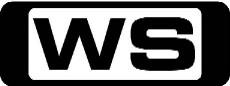 Religious program.PG7:30AMLeading The Way: To Know Jesus Is To Love Him, Part 3    Religious program.PG8:00AMDavid Jeremiah: Voices Of Triumph    Religious ProgramPG8:30AMHome Shopping  Shopping program.9:00AMHome Shopping  Shopping program.9:30AMHome and Away Catch-Up (R)  'CC'    Miss Home and Away this week? Catch up on 7TWO!PG  (A)1:00PMTreks in a Wild World: Outer Banks, North Carolina / Yellowstone, Wyoming (R) Holly Morris heads south to hurricane country, where she explores the little- known Outer Banks of North Carolina. Then, Christina LaMonica travels by horse to the pristine Yellowstone national park.PG 1:30PMTreks in a Wild World: Trekking In Laos   Join the roving travellers as they explore some of the most beautiful and remote spots in the world by different modes of transport.PG 2:00PMTravel Oz: Canberra Kangaroos (R) 'CC'    Join Greg Grainger as he explores the most breathtaking scenery, unique cultures and amazing wildlife around Australia.PG2:45PMTravel Oz: Lord Howe Island to Middleton Reef (R) 'CC'    Join Greg Grainger as he explores the most breathtaking scenery, unique cultures and amazing wildlife around Australia.PG3:30PMSmugglers (R) 'CC'    Working for the 'Smuggler Squad' is a high-octane, demanding job. This thrilling fly-on-the-wall series tracks the officers as they try to stem the tide of illegal goods and people across the border.PG4:30PMGreat SAS Missions: Desert Storm Scudbusters (R)  In the Gulf wars of 1992 and 2003, the SAS returned to its roots as deep penetration teams fanned out into the Iraqi desert. Their missions ranged from  disrupting supply lines and raiding airfields.PG5:00PMWeapons of World War II: Fighter Bombers (R)  By 1944 Europe had become faster moving and a new form of aircraft was needed to deliver swift, powerful attacks against German lines. We look at the key  fighter-bombers on all sides.PG5:30PMSeven Wonders Of The Industrial World: The Sewer King (R) 'CC'    In the hot summer of 1858, London's decaying sewage stopped Parliament with its 'Great Stink'. London had to be completely redesigned to end the cholera epidemics.PG6:30PMVoyages of Construction: How to Build Britain’s Secret Engineers    **NEW EPISODE** **FINAL**Follow a top secret British company on a global journey as it reveals a handful of its secretive projects - like the adaptation of military stealth technology for civilian wind turbines.PG7:30PMMighty Structures: Petronas Towers (R) 'CC'    Malaysia's Petronas Towers are the tallest twin towers on the planet. Building these 450-meter giants pushed the outer limits of construction technology. Every twist and turn in the project brought drama and near disaster.PG8:30PMEscape To The Country: Cumbria    **NEW EPISODE**Aled Jones heads to Cumbria to help a young family find a perfect retreat with  lots of character and space for a pony. Then, Aled goes wild in the local countryside.G9:30PMEscape To The Country: North Yorkshire (R)    **DOUBLE EPISODE**Allister Appleton joins a couple of keen walkers, looking to downsize in a location with over 4000km of national park to explore.G10:30PMHomes Under The Hammer    **NEW EPISODE**The real-life drama of an auction and following the planning and building works which could transform buyers' property into a dream home.G11:45PMBritain's Empty Homes: Mike And Helen Turner (R)    Jules Hudson helps a couple use their 500,000 pound budget to transform a vacant property into their large dream family home, with a work annex for their music school business.PG12:30AMSeven Wonders Of The Industrial World: The Sewer King (R) 'CC'    In the hot summer of 1858, London's decaying sewage stopped Parliament with its 'Great Stink'. London had to be completely redesigned to end the cholera epidemics.PG1:30AMVoyages of Construction: How to Build Britain’s Secret Engineers    (R)Follow a top secret British company on a global journey as it reveals a handful of its secretive projects - like the adaptation of military stealth technology for civilian wind turbines.PG2:30AMGreat SAS Missions: Desert Storm Scudbusters (R)  In the Gulf wars of 1992 and 2003, the SAS returned to its roots as deep penetration teams fanned out into the Iraqi desert. Their missions ranged from  disrupting supply lines and raiding airfields.PG3:00AMWeapons of World War II: Fighter Bombers (R)  By 1944 Europe had become faster moving and a new form of aircraft was needed to deliver swift, powerful attacks against German lines. We look at the key  fighter-bombers on all sides.PG3:30AMHarry's Practice (R) 'CC'    Join Dr Harry Cooper and Dr Katrina Warren for everything you need to know about animals.G4:00AMSmugglers (R) 'CC'    Working for the 'Smuggler Squad' is a high-octane, demanding job. This thrilling fly-on-the-wall series tracks the officers as they try to stem the tide of illegal goods and people across the border.PG5:00AMLeyland Brothers World (R)  MIKE and MAL LEYLAND share some of their exciting adventures.G6:00AMHome Shopping  Shopping program.6:30AMHome Shopping  Home Shopping7:00AMHairy Legs: Hairy The Doll / Hairy's New Friend 'CC'    Jevan performs a ventriloquist act - with Hairy as the doll! Then, Hairy makes a new friend - a baby gorilla!C7:30AMIt's Academic 'CC'    Simon Reeve hosts all new episodes of the educational and entertaining show where schools compete to win cash and prizes.C8:00AMPipsqueaks: Froga / Veggies And Animals 'CC'    Follow the adventures of four furry creatures called the Pipsqueaks, who live in a huge adventure playground. They sing, dance, laugh and learn.P8:30AMHarry's Practice (R) 'CC'    Join Dr Harry Cooper and Dr Katrina Warren for everything you need to know about animals.G9:00AMHome And Away - The Early Years (R) 'CC'  Luke realises that Bill might not be coming home. Greg's web of deceit becomes unstuck when Alf sees him with Fiona. Starring RAY MEAGHER, ROSS NEWTON and JOHN ADAM.PG9:30AMShortland Street    A fast-paced medical drama that centres around the lives and loves of the staff and their patients.PG10:00AMGoodnight Sweetheart: Have You Ever Seen a Dream Walking ... (R)  Gary is very unsettled after his French adventure, and he feels like he's losing his mind: he can't tell whether he's awake or asleep, dreaming or experiencing reality. Starring NICHOLAS LYNDHURST, VICTOR MCGUIRE, CHRISTOPHER ETTRIDGE, ELIZABETH CARLING and EMMA AMOS.PG10:30AMLove Thy Neighbour (R)  When Eddie, Bill, Arthur and Jacko get stuck in a lift, they've got to elect someone to take charge of the situation. Starring JACK SMETHURST, RANDOLPH WALKER, KATE WILLIAMS and NINA BADEN-SEMPER.PG11:00AMDealers Put Your Money Where Your Mouth Is: Katherine v. John: Auction    Katherine Higgins takes on John Cameron to find out who can bag the best lots at an antiques auction.PG12:00PMWaking The Dead: Life Sentence - Part 1 (R) 'CC'    A psychotic killer is the key to an investigation when a victim who survived is harassed by a copycat assailant. Starring TREVOR EVE, SUE JOHNSTON, HOLLY AIRD, CLAIRE GOOSE and WIL JOHNSON.M  (V)1:15PMWaking The Dead: Life Sentence - Part 2 (R) 'CC'    Reluctantly, Boyd continues to rely on serial killer Thomas Rice's assistance on the case. Boyd confronts Dr Delaney to discover what happened when Rice kidnapped her and why he spared her life? Starring TREVOR EVE, SUE JOHNSTON, HOLLY AIRD, CLAIRE GOOSE and WIL JOHNSON.M  (A,V)2:30PMWild Vets (R) 'CC'    Kate McInnis and the team from DOC are looking for great spotted kiwi eggs in Kahurangi National Park and Lisa checks out the world's smallest monkeys at Wellington Zoo.G3:00PMGoodnight Sweetheart: Have You Ever Seen a Dream Walking ... (R)  Gary is very unsettled after his French adventure, and he feels like he's losing his mind: he can't tell whether he's awake or asleep, dreaming or experiencing reality. Starring NICHOLAS LYNDHURST, VICTOR MCGUIRE, CHRISTOPHER ETTRIDGE, ELIZABETH CARLING and EMMA AMOS.PG3:30PMCowboy Builders: Langley (R)    Melinda and Dominic spend some time looking over jobs done by an elderly builder who has fifty years of experience in the trade.PG4:30PMDealers Put Your Money Where Your Mouth Is: Katherine v. John: Auction    Katherine Higgins takes on John Cameron to find out who can bag the best lots at an antiques auction.PG5:30PMHomes Under The Hammer   The real-life drama of an auction and following the planning and building works which could transform buyers' property into a dream home.G 6:30PMBargain Hunt: Lewes 5    **NEW EPISODE**Teams head to Lewes in East Sussex where they hit the antique shops looking for that bargain that could make them a profit at auction. Then, Tim Wonnacott heads to Polesden Lacey.G7:30PMCities of the Underworld: Stalin's Secret Lair: Moscow (R)    Join host Don Wildman as he goes behind the Iron Curtain to reveal how the Soviets were really preparing for a nuclear war.PG8:30PMJudge John Deed: Economic Imperative (R) 'CC'    A single mother pursues a case against a mobile phone company for causing her terminal brain tumour.  Can Deed discover who is trying to frame him in time? Starring MARTIN SHAW, JENNY SEAGROVE, JEMMA REDGRAVE, CAROLINE LANGRISHE and BARBARA THORN.M  (A)10:45PMWaking The Dead: Towers Of Silence - Part 1 (R) 'CC'    A mummified body found on a derelict aeroplane leads the team into the world of fake pharmaceutical drugs designed to be sold at to AIDS victims in third world countries. Starring TREVOR EVE, SUE JOHNSTON, WIL JOHNSON, ESTHER HALL and GEORGIA MACKENZIE.AV  (V)11:50PMPrivate Practice: In Or Out (R) 'CC'    Much to her displeasure, Addison is teamed with new oncologist Dr Rodriguez to treat a newborn baby with a malignant tumour. Starring KATE WALSH, TIM DALY, AUDRA MCDONALD, PAUL ADELSTEIN and KADEE STRICKLAND.M1:00AMWaking The Dead: Life Sentence - Part 1 (R) 'CC'    A psychotic killer is the key to an investigation when a victim who survived is harassed by a copycat assailant. Starring TREVOR EVE, SUE JOHNSTON, HOLLY AIRD, CLAIRE GOOSE and WIL JOHNSON.M  (V)2:00AMWaking The Dead: Life Sentence - Part 2 (R) 'CC'    Reluctantly, Boyd continues to rely on serial killer Thomas Rice's assistance on the case. Boyd confronts Dr Delaney to discover what happened when Rice kidnapped her and why he spared her life? Starring TREVOR EVE, SUE JOHNSTON, HOLLY AIRD, CLAIRE GOOSE and WIL JOHNSON.M  (A,V)3:00AMCowboy Builders: Langley (R)    Melinda and Dominic spend some time looking over jobs done by an elderly builder who has fifty years of experience in the trade.PG4:00AMLove Thy Neighbour (R)  When Eddie, Bill, Arthur and Jacko get stuck in a lift, they've got to elect someone to take charge of the situation. Starring JACK SMETHURST, RANDOLPH WALKER, KATE WILLIAMS and NINA BADEN-SEMPER.PG4:30AMShortland Street    (R)A fast-paced medical drama that centres around the lives and loves of the staff and their patients.PG5:00AMHomes Under The Hammer   (R)The real-life drama of an auction and following the planning and building works which could transform buyers' property into a dream home.G 6:00AMHome Shopping  Shopping program.6:30AMHome Shopping  Home Shopping7:00AMHairy Legs: The New Fairies / Alex Who? 'CC'    Hairy turns Jevan and Nikki into fairies! Then, Hairy uses a spell on Jevan's brother, Alex that makes everyone forget who he is.C7:30AMThe DaVincibles: Space And Chips (Run Into Space)/What's Your Sine? (R) 'CC'    Follow the exploits of the modern-day DaVinci family as they explore the world for rare artifacts to sell at Uncle Leo's antique shop.C8:00AMPipsqueaks: Spiders And Webs / Pets 'CC'    Follow the adventures of four furry creatures called the Pipsqueaks, who live in a huge adventure playground. They sing, dance, laugh and learn.P8:30AMHarry's Practice (R) 'CC'    Join Dr Harry Cooper and Dr Katrina Warren for everything you need to know about animals.G9:00AMHome And Away - The Early Years (R) 'CC'  Damian is excited to make another breakthrough with Laura. Luke begins the search for his handicapped brother. Starring JOHN ADAM.PG9:30AMShortland Street    A fast-paced medical drama that centres around the lives and loves of the staff and their patients.PG10:00AMGoodnight Sweetheart: Love the One You're With (R)  Gary finds out from the porter in the 1990s that the owner of his 1940s West End flat is going to be killed in a road accident - what is he to do? Starring NICHOLAS LYNDHURST, VICTOR MCGUIRE, CHRISTOPHER ETTRIDGE, ELIZABETH CARLING and EMMA AMOS.PG10:30AMLove Thy Neighbour (R)  Eddie goes down the Social Club to let his latest theory be known. Starring JACK SMETHURST, RANDOLPH WALKER, KATE WILLIAMS and NINA BADEN-SEMPER.PG11:00AMDealers Put Your Money Where Your Mouth Is: Katherine v. John: Foreign Market    Katherine Higgins hopes to prove she's the queen of retro when she takes on John Cameron at a Parisian antiques market.PG12:00PMThe Jewel In The Crown: The Division Of The Spoils (R)  Guy discovers the horrific details of Merricks death. He travels to Ranpur for the independence celebrations, but the train is besieged and Ahmed Kasim and other Muslims are killed. Starring SUSAN WOOLDRIDGE, ART MALIK, MATYELOK GIBBS, OM PURI and TIM PIGGOT-SMITH.PG  (A,V)1:00PMVoyages of Construction: How to Build Britain’s Secret Engineers    Follow a top secret British company on a global journey as it reveals a handful of its secretive projects - like the adaptation of military stealth technology for civilian wind turbines.PG2:00PMSmugglers (R) 'CC'    Working for the 'Smuggler Squad' is a high-octane, demanding job. This thrilling fly-on-the-wall series tracks the officers as they try to stem the tide of illegal goods and people across the border.PG3:00PMGoodnight Sweetheart: Love the One You're With (R)  Gary finds out from the porter in the 1990s that the owner of his 1940s West End flat is going to be killed in a road accident - what is he to do? Starring NICHOLAS LYNDHURST, VICTOR MCGUIRE, CHRISTOPHER ETTRIDGE, ELIZABETH CARLING and EMMA AMOS.PG3:30PMCowboy Builders: Guildford (R)    A builder who has a habit of leaving people's homes uncompleted after being hired and taking their money draws the interest of Melinda and Dominic.PG4:30PMDealers Put Your Money Where Your Mouth Is: Katherine v. John: Foreign Market    Katherine Higgins hopes to prove she's the queen of retro when she takes on John Cameron at a Parisian antiques market.PG5:30PMHomes Under The Hammer   The real-life drama of an auction and following the planning and building works which could transform buyers' property into a dream home.G 6:30PMBargain Hunt: Edinburgh 10    **NEW EPISODE**One team of sailors try trading kisses for bargains while a team of footballers use some fancy footwork to search for bargains.G7:30PMHighway Patrol: Motorcycle Crash (R) 'CC'    A motorcycle rider has been run over whilst trying to go between two trucks and is in a critical condition. The trucks did not stop and the police must determine whether or not this was a hit and run.PG8:00PMCrash Investigation Unit: Rush Hour (R) 'CC'    Normality becomes turmoil when a woman driving in peak hour is suddenly struck by a van. Hosted by DAMIAN WALSHE-HOWLING.PG8:30PMAir Crash Investigations: Blown Apart (R) 'CC'    **DOUBLE EPISODE**High above the North Sea, an aging propeller plane tumbles from the sky, investigators take two years to find the answers and the cause.PG9:30PMAir Crash Investigations: Fire Fight - Air Canada 797 (R) 'CC'    **DOUBLE EPISODE**How did a small mechanical problem quickly turn into a tragic fiery end for 23 people? Investigation into the air crash would struggle to find answers.PG10:30PMSeconds From Disaster: Aircraft Carrier Explosion (R) 'CC'    On 29 July, 1967, the aircraft carrier USS Forrestal was sailing when a fighter jet exploded, causing a massive fire killing 134 sailors.PG11:30PMThe Border: Ocean Raid (R)    Agents apprehend an alleged Miami gang member and turn him into an informant. Next, a patrol on Florida's highways is on the lookout for smuggling vans packed with illegal immigrants.PG12:30AMVoyages of Construction: How to Build Britain’s Secret Engineers    (R)Follow a top secret British company on a global journey as it reveals a handful of its secretive projects - like the adaptation of military stealth technology for civilian wind turbines.PG1:30AMSmugglers (R) 'CC'    Working for the 'Smuggler Squad' is a high-octane, demanding job. This thrilling fly-on-the-wall series tracks the officers as they try to stem the tide of illegal goods and people across the border.PG2:30AMHarry's Practice (R) 'CC'    Join Dr Harry Cooper and Dr Katrina Warren for everything you need to know about animals.G3:00AMCowboy Builders: Guildford (R)    A builder who has a habit of leaving people's homes uncompleted after being hired and taking their money draws the interest of Melinda and Dominic.PG4:00AMLove Thy Neighbour (R)  Eddie goes down the Social Club to let his latest theory be known. Starring JACK SMETHURST, RANDOLPH WALKER, KATE WILLIAMS and NINA BADEN-SEMPER.PG4:30AMShortland Street    (R)A fast-paced medical drama that centres around the lives and loves of the staff and their patients.PG5:00AMHomes Under The Hammer   (R)The real-life drama of an auction and following the planning and building works which could transform buyers' property into a dream home.G 6:00AMHome Shopping  Shopping program.6:30AMHome Shopping  Home Shopping7:00AMHairy Legs: Save The Gnomes! / Famous 'CC'    Hairy thinks that garden gnomes are real gnomes which have been frozen by an evil spell. Then, Hairy makes Jevan the most famous boy in the world.C7:30AMThe DaVincibles: Going Bananas/Served (R) 'CC'    Follow the exploits of the modern-day DaVinci family as they explore the world for rare artifacts to sell at Uncle Leo's antique shop.C8:00AMPipsqueaks: Four Little Ducks / Tiny Things 'CC'    Follow the adventures of four furry creatures called the Pipsqueaks, who live in a huge adventure playground. They sing, dance, laugh and learn.P8:30AMHarry's Practice (R) 'CC'    Join Dr Harry Cooper and Dr Katrina Warren for everything you need to know about animals.G9:00AMHome And Away - The Early Years (R) 'CC'  Luke makes a shocking admission about his brother's disability. Greg ruins his wedding anniversary by admitting to his affair. Starring ROSS NEWTON and JOHN ADAM.PG9:30AMShortland Street    A fast-paced medical drama that centres around the lives and loves of the staff and their patients.PG10:00AMGoodnight Sweetheart: My Heart Belongs to Daddy (R)  Phoebe wants to make a career of singing, and she wants Gary to write a new song for her. When he does, he has no idea what he's started. Starring NICHOLAS LYNDHURST, VICTOR MCGUIRE, CHRISTOPHER ETTRIDGE, ELIZABETH CARLING and EMMA AMOS.PG10:30AMLove Thy Neighbour (R)  Eddie finds he has problems with the new barman in the Social Club, and his next-door neighbour moves out. Starring JACK SMETHURST, RANDOLPH WALKER, KATE WILLIAMS and NINA BADEN-SEMPER.PG11:00AMDealers Put Your Money Where Your Mouth Is: Katherine v. John: UK Antique    Katherine Higgins and John Cameron battle to turn the most profit on items bought at Newark antiques market.PG12:00PMBetween The Lines: Nobody's Fireproof (R)  Supt. Urquart is arrested around the back of King's Cross Station with a prostitute in his car. Starring NEIL PEARSON, TOM GEORGESON, SIOBHAN REDMOND, TONY DOYLE and JAYE GRIFFITHS.M  (V,A)1:15PMBetween The Lines: The Chill Factor (R)  Deputy Chief Constable Dunning has been suspended following allegations made by Billy Urquart. At Dean's funeral Clark is rebuffed by her father. Starring NEIL PEARSON, TOM GEORGESON, SIOBHAN REDMOND, TONY DOYLE and JAYE GRIFFITHS.M  (V)2:30PMWild Vets (R) 'CC'    Pauline has to deal with birds, tuataras and monkeys at Willowbank Wildlife Reserve. Meanwhile, it's check-up time for Wellington's baboons and more penguins arrive at Mana's sanctuary.G3:00PMGoodnight Sweetheart: My Heart Belongs to Daddy (R)  Phoebe wants to make a career of singing, and she wants Gary to write a new song for her. When he does, he has no idea what he's started. Starring NICHOLAS LYNDHURST, VICTOR MCGUIRE, CHRISTOPHER ETTRIDGE, ELIZABETH CARLING and EMMA AMOS.PG3:30PMCowboy Builders: Horsham (R)    Dominic and Melinda spend time in a small West Sussex village investigating a builder that has left a trail of ruined jobs.PG4:30PMDealers Put Your Money Where Your Mouth Is: Katherine v. John: UK Antique    Katherine Higgins and John Cameron battle to turn the most profit on items bought at Newark antiques market.PG5:30PMHomes Under The Hammer   The real-life drama of an auction and following the planning and building works which could transform buyers' property into a dream home.G 6:30PMBargain Hunt: Derby 32    **NEW EPISODE**Teams head to Derby to search for antiques and collectables to sell at auction. Then, Tim Wonnacott heads to the Holburne Museum in Bath.G7:30PMFawlty Towers: The Builders (R) 'CC'  Basil needs to find builders to do some work in the lobby and chooses the lowest quote, but soon discovers why they were so cheap. Starring JOHN CLEESE, PRUNELLA SCALES, ANDREW SACHS and CONNIE BOOTH.PG8:00PMFather Ted: Entertaining Father Stone (R) 'CC'  Father Stone is back on Craggy Island. Ted tries everything to get him to leave, but when Father Stone is hit by lightning Ted becomes equally desperate to get him back. Starring DERMOT MORGAN, ARDAL O'HANLON, FRANK KELLY, PAULINE MCLYNN and MICHAEL REDMOND.PG  (L)8:30PMA Touch Of Frost: Dancing In The Dark (R) 'CC' (2003)    The body of a man is found atop a mountain of glass at a council recycling plant with nothing to identify him but a denture with one gold tooth. Starring DAVID JASON, BRUCE ALEXANDER, NICHOLAS BURNS, JOHN LYONS and CLIVE WOOD.M  (V,N)10:45PMWaking The Dead: Towers Of Silence - Part 2 (R) 'CC'    Boyd finds it hard to find a replacement for Mel, but when a dedicated, ambitious DS arrives for an interview it seems she may have what it takes to be a member of this close-knit team. Starring TREVOR EVE, SUE JOHNSTON, WIL JOHNSON, ESTHER HALL and GEORGIA MACKENZIE.AV  (V)11:50PMPrivate Practice: All In The Family (R) 'CC'    Addison and Sam disagree over the treatment and safety of a comatose patient who has fallen pregnant. Starring KATE WALSH, TIM DALY, AUDRA MCDONALD, PAUL ADELSTEIN and KADEE STRICKLAND.M  (V,A)1:00AMBetween The Lines: Nobody's Fireproof (R)  Supt. Urquart is arrested around the back of King's Cross Station with a prostitute in his car. Starring NEIL PEARSON, TOM GEORGESON, SIOBHAN REDMOND, TONY DOYLE and JAYE GRIFFITHS.M  (V,A)2:00AMHome Shopping  Shopping program.2:30AMHome Shopping  Shopping program.3:00AMHome Shopping  Shopping program.3:30AMSons And Daughters (R) 'CC'  Leigh puts her plan into operation to convince Beryl that the baby isn't hers.PG4:00AMLove Thy Neighbour (R)  Eddie finds he has problems with the new barman in the Social Club, and his next-door neighbour moves out. Starring JACK SMETHURST, RANDOLPH WALKER, KATE WILLIAMS and NINA BADEN-SEMPER.PG4:30AMShortland Street    (R)A fast-paced medical drama that centres around the lives and loves of the staff and their patients.PG5:00AMHomes Under The Hammer   (R)The real-life drama of an auction and following the planning and building works which could transform buyers' property into a dream home.G 6:00AMHome Shopping  Shopping program.6:30AMHome Shopping  Home Shopping7:00AMHairy Legs: The Hairy Mob / The Teapot 'CC'    When Hairy decides to clone himself so he can get through his chores quicker, the result is chaos! Then, Hairy, a valuable antique and magic? What can go wrong? Everything!C7:30AMTashi: Tashi And Jack / Tashi And The Witch 'CC'    Details TBA.C8:00AMPipsqueaks: Hands / Balls 'CC'    Follow the adventures of four furry creatures called the Pipsqueaks, who live in a huge adventure playground. They sing, dance, laugh and learn.P8:30AMHarry's Practice (R) 'CC'    Join Dr Harry Cooper and Dr Katrina Warren for everything you need to know about animals.G9:00AMHome And Away - The Early Years (R) 'CC'  Luke has a premonition about his missing brother's welfare. Shane lays his heart on the line, but Angel thinks he's only after one thing. Starring DIETER BRUMMER, JOHN ADAM and MELISSA GEORGE.PG9:30AMShortland Street    A fast-paced medical drama that centres around the lives and loves of the staff and their patients.PG10:00AMGoodnight Sweetheart: Mine's A Double (R)  A stormy night in the forties turns Gary's world upside down. The problem is sorting it out, particularly when everyone is seeing double. Starring NICHOLAS LYNDHURST, VICTOR MCGUIRE, CHRISTOPHER ETTRIDGE, ELIZABETH CARLING and EMMA AMOS.PG10:30AMLove Thy Neighbour (R)  For the first time Eddie is being nice to Bill and Barbie and invites them for drinks. Does he have an ulterior motive? Starring JACK SMETHURST, RANDOLPH WALKER, KATE WILLIAMS and NINA BADEN-SEMPER.PG11:00AMDealers Put Your Money Where Your Mouth Is: Katherine v. John: Car Boot Sale    John Cameron and Katherine Higgins are challenged to spot the best bargains at a car boot sale.PG12:00PMBargain Hunt: Derby 32    Teams head to Derby to search for antiques and collectables to sell at auction. Then, Tim Wonnacott heads to the Holburne Museum in Bath.G1:00PMHornblower: Retribution (R) 'CC'    Buckland is now acting captain, but is a man almost paralysed with indecision. Meanwhile, the captain is buried at sea and the wounded are being dealt with by the drunken Dr Clive. Starring IOAN GRUFFUDD, ROBERT LINDSAY, DAVID WARNER, NICHOLAS JONES and PAUL MCGANN.M3:00PMGoodnight Sweetheart: Mine's A Double (R)  A stormy night in the forties turns Gary's world upside down. The problem is sorting it out, particularly when everyone is seeing double. Starring NICHOLAS LYNDHURST, VICTOR MCGUIRE, CHRISTOPHER ETTRIDGE, ELIZABETH CARLING and EMMA AMOS.PG3:30PMCowboy Builders: Worcester Park (R)    While on the trail of rogue builders in south London, Melinda and Dominic shame one of them when he fails to live up to recommendations from a noted architect.PG4:30PMDealers Put Your Money Where Your Mouth Is: Katherine v. John: Car Boot Sale    John Cameron and Katherine Higgins are challenged to spot the best bargains at a car boot sale.PG5:30PMHomes Under The Hammer   The real-life drama of an auction and following the planning and building works which could transform buyers' property into a dream home.G 6:30PMBargain Hunt: Peterborough 24    **NEW EPISODE**Teams head to Peterborough to search for antiques and collectables to sell at auction. Then, Tim Wonnacott heads to the Royal Albert Memorial Museum in Exeter.G7:30PMThe Indian Doctor: The Arrival (R) 'CC'    When the local doctor of a small Welsh village dies, his replacement is not quite what people expect. But it's not just the locals who are shocked... Starring SANJEEV BHASKAR, AYESHA DHARKER, JACOB OAKLEY, MALI HARRIES and ERICA EIRIAN.PG  (A)8:30PMA Touch Of Frost: A Touch Of Frost - Endangered Species (R) 'CC'    Frost is called to investigate when a couple return from holiday to find the body of a complete stranger in their bed. Starring DAVID JASON, BRUCE ALEXANDER, JOHN LYONS, JAMES MCKENNA and ARTHUR WHITE.M  (V,A)10:45PMJonathan Creek: The Scented Room (R) 'CC'  Although Jonathan Creek knows how a painting worth a million pounds was stolen by an invisible thief, he refuses to tell anyone! Starring ALAN DAVIES and CAROLINE QUENTIN.M  (A)12:00AMCowboy Builders: Worcester Park (R)    While on the trail of rogue builders in south London, Melinda and Dominic shame one of them when he fails to live up to recommendations from a noted architect.PG1:00AMHornblower: Retribution (R) 'CC'    Buckland is now acting captain, but is a man almost paralysed with indecision. Meanwhile, the captain is buried at sea and the wounded are being dealt with by the drunken Dr Clive. Starring IOAN GRUFFUDD, ROBERT LINDSAY, DAVID WARNER, NICHOLAS JONES and PAUL MCGANN.M3:00AMHomes Under The Hammer    (R)Martin & Lucy visit a property in Lancashire, a bungalow in Kent and a first floor London flat.G4:00AMLove Thy Neighbour (R)  For the first time Eddie is being nice to Bill and Barbie and invites them for drinks. Does he have an ulterior motive? Starring JACK SMETHURST, RANDOLPH WALKER, KATE WILLIAMS and NINA BADEN-SEMPER.PG4:30AMShortland Street    (R)A fast-paced medical drama that centres around the lives and loves of the staff and their patients.PG3:00AMHomes Under The Hammer   (R)The real-life drama of an auction and following the planning and building works which could transform buyers' property into a dream home.G 5:30AMHome Shopping  Home Shopping6:00AMHome Shopping  Shopping program.6:30AMHome Shopping  Home Shopping7:00AMHairy Legs: The Goalie & The New Hairy 'CC'    Hairy helps Jevan become his soccer team's number one goal keeper. Then, When Hairy tries to stop being grumpy, it's not as easy as he thought it might be.C7:30AMTashi: The Golden Jawbone / The Ogre Games 'CC'    Details TBA.C8:00AMPipsqueaks: Dancing / Sun Protection 'CC'    Follow the adventures of four furry creatures called the Pipsqueaks, who live in a huge adventure playground. They sing, dance, laugh and learn.P8:30AMHarry's Practice (R) 'CC'    Join Dr Harry Cooper and Dr Katrina Warren for everything you need to know about animals.G9:00AMHome And Away - The Early Years (R) 'CC'  Angel sets Shane up as bait for an aggressive Tug. Despite his guilt, Luke refuses to give up on the search for his brother. Starring DIETER BRUMMER, JOHN ADAM, TRISTAN BANCKS and MELISSA GEORGE.PG9:30AMShortland Street    A fast-paced medical drama that centres around the lives and loves of the staff and their patients.PG10:00AMGoodnight Sweetheart: All About Yvonne (R)  Yvonne throws Gary out of their Thameside penthouse apartment, making Gary edgy and Phoebe suspicious that there's someone else in his life. Starring NICHOLAS LYNDHURST, VICTOR MCGUIRE, CHRISTOPHER ETTRIDGE, ELIZABETH CARLING and EMMA AMOS.PG10:30AMLove Thy Neighbour (R) When Eddie's mother in law decides to stay, the stage is set for hostilities on the domestic front. Starring JACK SMETHURST, RANDOLPH WALKER, KATE WILLIAMS and NINA BADEN-SEMPER.PG 11:00AMDealers Put Your Money Where Your Mouth Is: Katherine v. John: Showdown    In their final challenge, John Cameron and Katherine Higgins devise and organise a special charity event, each hoping to raise the most cash.PG12:00PMBargain Hunt: Peterborough 24    Teams head to Peterborough to search for antiques and collectables to sell at auction. Then, Tim Wonnacott heads to the Royal Albert Memorial Museum in Exeter.G1:00PMCowboy Builders: Bolton And Sheffield Revisited (R)    Melinda and Dominic follow up on two of their favourite stories, from Bolton and Sheffield, to see what has happened since the victims of cowboy builders were featured on the show.PG2:00PMBritain's Empty Homes: Lynda Grey (R)    With a budget of 450,000 pounds, prospective homeowner Lynda Grey searches Yorkshire, with Jules Hudson's help, for a property with the potential for developing an open-plan living space.PG2:30PMBritain's Empty Homes: Dan And Debbie Parris (R)    Jules Hudson assists a couple with two children and a budget of 300,000 pounds. They want to move into a spacious property in the Kent countryside where they can accommodate family, pets and guests.PG3:00PMGoodnight Sweetheart: All About Yvonne (R)  Yvonne throws Gary out of their Thameside penthouse apartment, making Gary edgy and Phoebe suspicious that there's someone else in his life. Starring NICHOLAS LYNDHURST, VICTOR MCGUIRE, CHRISTOPHER ETTRIDGE, ELIZABETH CARLING and EMMA AMOS.PG3:30PMCowboy Builders: Return To Dorset (R)    Melinda and Dominic return to Dorset, where they catch up with a grandmother who was ripped off by a builder as she was recovering from cancer.PG4:30PMDealers Put Your Money Where Your Mouth Is: Katherine v. John: Showdown    In their final challenge, John Cameron and Katherine Higgins devise and organise a special charity event, each hoping to raise the most cash.PG5:30PMHomes Under The Hammer   The real-life drama of an auction and following the planning and building works which could transform buyers' property into a dream home.G 6:30PMBargain Hunt: Devon 28    **NEW EPISODE**Teams head to Exeter where they rise to the challenge of finding antiques to make a profit at auction. Then,  Tim takes a trip to Antony House in Cornwall.G7:30PMAir Crash Investigations: Death Of The President (R) 'CC'    Join investigators to work out how a plane carrying the Polish president, his wife and other top officials crashed into a wooded area while on final approach to Smolensk North Airport.PG8:30PMEscape To The Country: Dorset    **NEW EPISODE**Jonnie Irwin heads to Dorset to help a creative couple buy their first home together. Then, Jonnie meets up with a local farmer, who is one of the leading British producers of a very French cuisine.G9:30PMBest Houses Australia    **NEW EPISODE**Take a look inside some of the most innovative and stunning homes in Australia and meet the professionals who create them.PG10:00PMSecret Location: Pav & Kabir (R)    This week, Sunita is on the hunt with a couple who want two very different things. Can she convince them to step out of their comfort zone for the right home?PG11:00PMCowboy Builders: Bolton And Sheffield Revisited (R)    Melinda and Dominic follow up on two of their favourite stories, from Bolton and Sheffield, to see what has happened since the victims of cowboy builders were featured on the show.PG12:00AMBritain's Empty Homes: Lynda Grey (R)    With a budget of 450,000 pounds, prospective homeowner Lynda Grey searches Yorkshire, with Jules Hudson's help, for a property with the potential for developing an open-plan living space.PG12:30AMBritain's Empty Homes: Dan And Debbie Parris (R)    Jules Hudson assists a couple with two children and a budget of 300,000 pounds. They want to move into a spacious property in the Kent countryside where they can accommodate family, pets and guests.PG1:00AMLeyland Brothers World (R)  Mike and Mal journey down the mighty Murray River from the Snow Fields, to the mouth of the river in South Australia.G2:00AMCowboy Builders: Return To Dorset (R)    Melinda and Dominic return to Dorset, where they catch up with a grandmother who was ripped off by a builder as she was recovering from cancer.PG3:00AMHomes Under The Hammer   (R)The real-life drama of an auction and following the planning and building works which could transform buyers' property into a dream home.G 4:00AMLove Thy Neighbour (R) When Eddie's mother in law decides to stay, the stage is set for hostilities on the domestic front. Starring JACK SMETHURST, RANDOLPH WALKER, KATE WILLIAMS and NINA BADEN-SEMPER.PG 4:30AMShortland Street    (R)A fast-paced medical drama that centres around the lives and loves of the staff and their patients.PG5:00AMHarry's Practice (R) 'CC'    Join Dr Harry Cooper and Dr Katrina Warren for everything you need to know about animals.G5:30AMHome Shopping  Home Shopping6:00AMHome Shopping  Shopping program.6:30AMHome Shopping  Shopping program.7:00AMSaturday Disney 'CC'    Great fun and entertainment including your favourite Disney shows Austin & Ally, Liv and Maddie and Good Luck Charlie. Hosted by CANDICE DIXON, NATHAN MORGAN and TEIGAN NASH.G9:00AMGood Luck Charlie: Study Buddy (R) 'CC'    Teddy quickly regrets asking for Victor's help in prepping for her SATs when she discovers how demanding his teaching methods are. Starring BRIDGIT MENDLER, JASON DOLLEY, BRADLEY STEVEN, LEIGH-ALLYN BAKER and ERIC ALLAN KRAMER.G9:30AMJessie: Cattle Calls & Scary Walls (R) 'CC'    Jessie auditions for a role in a television series and is convinced that she can talk her way into getting the part. Starring DEBBY RYAN, KEVIN CHAMBERLIN, PEYTON LIST, KARAN BRAR and CAMERON BOYCE.G10:00AMHome Shopping  Shopping program.10:30AMHome Shopping  Shopping program.11:00AMGlobe Guides: Hollywood, Bollywood & Beyond (R)    Take a guided tour around the world's film industries, from the blockbuster productions of Hollywood, to the energetic pace of Bollywood in India.PG11:30AMGlobe Guides: Extreme Landscapes    Ian Wright and Justine Shapiro head to South America to get a look at the world's widest and tallest waterfalls, Iguazu in Brazil and Angel Falls in Venezuela.PG12:00PMGreat South East 'CC'    (R)Explore leisure and recreation in South East Queensland.G12:30PMQueensland Weekender 'CC'    (R)Dean Miller and his team cover the length and breadth of Queensland with great suggestions for weekends, short breaks and holidays.G1:00PMSydney Weekender 'CC'    (R)Mike Whitney has your weekend covered with food, accommodation, travel and entertainment in and around Sydney.G1:30PMCoxy's Big Break (R)    Coxy takes on new challenges and discovers some good fortune, Lee tries a change for the better and gains a new lease on life, and Rhys gets poetic.PG2:00PMCreek To Coast 'CC'    (R)Queensland's ultimate outdoor adventure show, featuring the very latest in camping, cruising, fishing and four-wheel-driving. Hosted by Paul BurtG2:30PMThorney's Cooking Central (R)    In Cromwell, Thorney meets the legendary Shrek the sheep, finds himself in a bagpipe duel, makes rabbit sausages at Bendigo Station and cooks his famous French Liberation Rabbit.PG3:00PMLyndey Milan's Taste Of Ireland: Mayo (R)    The region around County Mayo delivers Lyndey a taste of sweet Connemara lamb, rich smoked sausages. Then, Lyndey makes a traditional Black Pudding with the help of one of Ireland's greatest musicians.G3:30PMProgram T.B.A. **  4:00PMRSPCA Animal Rescue (R) 'CC'    Inspectors attempt to rescue a pelican with a badly injured wing, although catching it proves difficult. Two inspectors don their overalls to help a stray sick dog. Narrated by ANTHONY FIELD.G4:30PMSecret Location: Pav & Kabir (R)    This week, Sunita is on the hunt with a couple who want two very different things. Can she convince them to step out of their comfort zone for the right home?PG5:30PMBargain Hunt: Anglesey 17 (R)    Teams head to scenic north Wales where expert Anita Manning learns a few words of Welsh from her Red team and Jonathan Pratt is driven to distraction by the Blues.G6:30PMThe Inspector Lynley Mysteries: In Pursuit Of The Proper Sinner (R) 'CC'    Two bodies are found in the middle of a stone circle on the North Manchester Moors. One of them was the daughter of a retired police officer, who thinks the killer may have a grudge against him. Starring NATHANIEL PARKER, SHARON SMALL, LESLEY VICKERAGE, TOM LAWRENCE and EMMA WILLIS.PG  (V,A,D)8:30PMCriminal Minds: Restoration (R) 'CC'    The BAU goes to Morgan's old neighbourhood in Chicago in pursuit of a case that appears to be connected to Morgan's painful past. Starring JOE MANTEGNA, THOMAS GIBSON, SHEMAR MOORE, A J  COOK and JEANNE TRIPPLEHORN.M  (A,V)9:30PMCriminal Minds: Pay It Forward (R) 'CC'    When a time capsule in a small Colorado town is opened 25 years later and contains a gruesome discovery, the BAU investigates that crime and a possible link to the death of a local police officer. Starring JOE MANTEGNA, THOMAS GIBSON, SHEMAR MOORE, A J  COOK and JEANNE TRIPPLEHORN.M  (V,A)10:30PMHarry: He's The Weak Link    **NEW EPISODE**Harry and the Major Crime team set their sights on bringing down Fahey's empire. At home, Harry's relationship with his daughter deteriorates further. Starring OSCAR KIGHTLEY, SAM NEILL, HUNTER KAMUHEMU, THERESA HEALEY and ERROL SHAND.AV  (V,A,L)11:30PMSuspicion (R)    Details TBA.M  (V)12:30AMThe Inspector Lynley Mysteries: In Pursuit Of The Proper Sinner (R) 'CC'    Two bodies are found in the middle of a stone circle on the North Manchester Moors. One of them was the daughter of a retired police officer, who thinks the killer may have a grudge against him. Starring NATHANIEL PARKER, SHARON SMALL, LESLEY VICKERAGE, TOM LAWRENCE and EMMA WILLIS.PG  (V,A,D)2:30AMGlobe Guides: Hollywood, Bollywood & Beyond (R)    Take a guided tour around the world's film industries, from the blockbuster productions of Hollywood, to the energetic pace of Bollywood in India.PG3:00AMGlobe Guides: Extreme Landscapes    (R)Ian Wright and Justine Shapiro head to South America to get a look at the world's widest and tallest waterfalls, Iguazu in Brazil and Angel Falls in Venezuela.PG3:30AMThorney's Cooking Central (R)    In Cromwell, Thorney meets the legendary Shrek the sheep, finds himself in a bagpipe duel, makes rabbit sausages at Bendigo Station and cooks his famous French Liberation Rabbit.PG4:00AMLyndey Milan's Taste Of Ireland: Mayo (R)    The region around County Mayo delivers Lyndey a taste of sweet Connemara lamb, rich smoked sausages. Then, Lyndey makes a traditional Black Pudding with the help of one of Ireland's greatest musicians.G4:30AMRSPCA Animal Rescue (R) 'CC'    Inspectors attempt to rescue a pelican with a badly injured wing, although catching it proves difficult. Two inspectors don their overalls to help a stray sick dog. Narrated by ANTHONY FIELD.G5:00AMBargain Hunt: Anglesey 17 (R)    Teams head to scenic north Wales where expert Anita Manning learns a few words of Welsh from her Red team and Jonathan Pratt is driven to distraction by the Blues.G